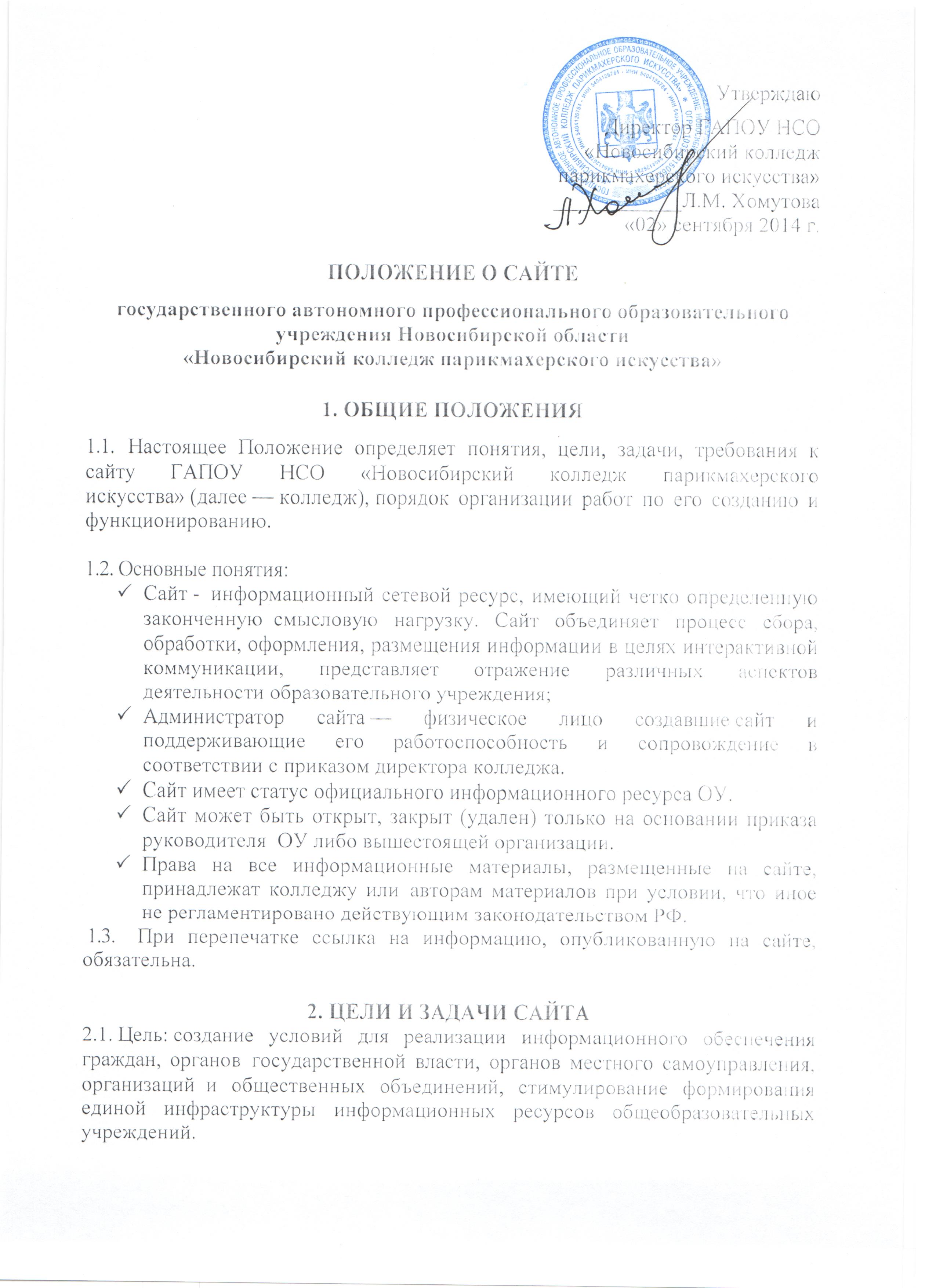 2.2. Задачи сайта:Обеспечение открытости деятельности колледжа и освещение его деятельности в сети интернет;Создание условий для взаимодействия всех участников образовательного и воспитательного процесса: администрации, воспитателей, родителей;Оперативное и объективное информирование о происходящем в колледже;Повышение  роли информатизации образования, содействие созданию в городе единой информационной инфраструктуры;Осуществление обмена информацией, трансляция опыта между ОУ;Формирование целостного позитивного имиджа колледжа.3. СТРУКТУРА САЙТА3.1. Всё содержание сайта тематически разделяется на разделы. Данное положение  описывает  примерную структуру информации, конкретное содержание формируется в рабочем порядке.3.2. Колледж обеспечивает доступность следующей информации:сведения: о дате создания колледжа, о структуре учреждения, о реализуемых основных и дополнительных образовательных программах с указанием численности лиц, обучающихся за счет средств соответствующего бюджета бюджетной системы РФ, по договорам с физическими и юридическими лицами с оплатой ими стоимости обучения;об образовательных стандартах и о требованиях, самостоятельно установленных колледжем;о персональном составе педработников с указанием уровня образования и квалификации;о материально-техническом обеспечении и об оснащенности образовательного процесса, в том числе о наличии библиотеки, общежития, спортивных сооружений, об условиях питания, медицинского обслуживания, о доступе к информационным системам информационно-телекоммуникационным сетям;об электронных образовательных ресурсах, доступ к которым обеспечивается обучающимися/студентами;о направлениях научно-исследовательской деятельности;о результатах приема по каждому направлению подготовки (специальности), по условиям приема с указанием средней суммы набранных баллов по всем вступительным испытаниям;о наличии стипендий и иных видов материальной поддержки, об условиях предоставления их обучающимся/студентам;о поступлении и расходовании финансовых и материальных средств по итогам финансового года;отчет о результатах самообследования;порядок оказания платных образовательных услуг, в том числе образец договора об оказании платных образовательных услуг.3.3. Информация размещается в табличной форме, в форме копий документов в соответствии с требованиями к структуре сайта и формату представления информации.3.4. При размещении информации и ее обновлении обеспечивается соблюдение требований законодательства РФ о персональных данных.3.5. Пользователю должна представляться наглядная информация о структуре сайта, включающая в себя ссылки на информационно-образовательные ресурсы официального сайта Министерства образования и науки РФ,  федерального портала «Российское образование», информационные системы «Единое окно доступа к образовательным ресурсам», единую коллекцию цифровых образовательных ресурсов, федеральный центр информационно-образовательных ресурсов.Страницы сайта:О техникуме:Об учебном заведении;Учредители и учредительные документы,Состав техникума;Методическая работа;Материально-техническое обеспечение;Музей;Видео о техникуме;Видео для активной молодежи;Абитуриенту: Приемная комиссия;Специальности;Рейтинг аттестатов; Контрольные цифры приема.Студенту:Расписание;Графики учебного процесса;Транспортная карта;Стипендия и материальная поддержка.Выпускнику и работодателю.Услуги.Ресурсный центр.Закупки. 3.6.      Актуальная информация:Новости (короткие сообщения на главной странице);Анонсы ближайших мероприятий;3.7.    К размещению на сайте запрещены:информационные материалы, которые содержат призывы к насилию и насильственному изменению основ конституционного строя, разжигающие социальную, расовую, межнациональную и религиозную рознь;информационные материалы, порочащие честь, достоинство ими деловую репутацию граждан или организаций;информационные материалы содержащие пропаганду  насилия, секса, наркомании, экстремистских религиозных  и политических идей,любые виды рекламы, целью которой является получение прибыли другими организациями и учреждениями;иные информационные материалы, запрещенные к опубликованию законодательством  Российской Федерации;информация, не имеющая отношения к образованию и колледжу;расхождения между одними и теми же сведениями, размещаемыми в разных разделах интернет – сайта  и элементах его оформления. 3.7.    В текстовой информации сайта колледжа не должно быть грамматических и орфографических  ошибок.4. АДМИНИСТРАЦИЯ САЙТА4.1.  Администратором сайта признается лицо, имеющее доступ к редактированию материалов  сайта в сети Интернет. Назначается приказом директора колледжа.4.2.  В администрацию сайта могут входить другие сотрудники и студенты, привлекаемые в рабочем порядке к выполнению отдельных действий.4.3.  Администрация сайта в своих действиях руководствуется федеральными, региональными нормативными актами, локальными документами колледжа.4.4.  Администратор сайта несет персональную ответственность за совершение  с использованием паролей для управления сайтом и за выполнение своих функций.4.5.  Актуальные пароли для управления сайтом с краткой инструкцией по их использованию  хранятся в запечатанном конверте у директора колледжа. При каждой смене паролей администратор сайта обязан изготовить новый конверт с актуальными паролями, запечатать его, проставить на конверте дату и свою подпись и передать директору колледжа в трехдневный срок с момента смены паролей. Директор колледжа использует  конверт с паролями для доступа к сайту в случае необходимости.4.6. Пароли подлежат обязательной смене при каждой смене администратора сайта и при каждом вскрытии конверта с паролями.4.7. Функции администрации сайта:- Контроль  за соблюдением настоящего Положения;- Признание  и устранение нарушений;- Своевременное  обновление информации на сайте;-  Организация сбора и обработки необходимой информации;-  Передача вопросов посетителей их адресатам и публикация ответов;-  Обработка  электронных писем;-  Решение  технических вопросов;-  Подготовка  проектов локальных нормативных актов (и иных документов) в сфере своей  компетенции, включая проекты Положения о сайте колледжа;-  Запрос материалов от членов педагогического коллектива (предоставляемый
в  электронном виде) для размещения на сайте колледжа. 4.8.   Администрация сайта обладает всеми полномочиями, необходимыми для осуществления  вышеперечисленных  функций, обладает правами полного управления сайтом.4.9. Решения и действия администрации сайта, предполагающие существенные изменения  или затрагивающие чьи – либо интересы, фиксируются в  письменной форме.4.10. Администрация сайта уполномочена отправлять от имени колледжа по электронной почте, связанной с сайтом, сообщения, переданные для данной цели директором колледжа ответы на обращения посетителей и письма по вопросам своей компетенции.4.11. Сайт колледжа может разрабатываться силами колледжа или другими специализированными организациями на договорной основе. В случае разработки сайта сторонней  организацией по заказу колледжа его разработка ведется в соответствии с требовании и критериями, указанными в данном Положении.5. ОТВЕТСТВЕННОСТЬ5.1. Директор колледжа несет ответственность за содержание информации, предоставленной на сайте.5.2. Администратор сайта несет ответственность за: -  несвоевременное размещение предоставляемой информации; -  неоперативное принятие мер по удалению материалов, не соответствующих требованиям  данного Положения; -  совершение действий, повлекших причинение вреда информационному ресурсу, и нарушение работоспособности или возможность несанкционированного доступа к сайту.5.3. Педагогический коллектив несет ответственность за: -  несвоевременное предоставление материалов администратору сайта с целью размещения их на сайте; -  отказ от участия на форуме сайта, консультирования всех участников образовательного  процесса в той части содержания образования, которое касается зоны персональной  ответственности педагогов.6. КОНТРОЛЬ6.1. Общий контроль за исполнением обязанностей администратора сайта возлагается  на директора колледжа.6.2. Общая координация работ по развитию сайта и контроль за исполнением обязанностей лицами, участвующими в его информационном наполнении, актуализации и программно-техническом сопровождении, возлагается на администратора сайта.7. КРИТЕРИИ И ПОКАЗАТЕЛИ ЭФФЕКТИВНОСТИ САЙТАКритериями и показателями эффективности являются: -  скорость загрузки страниц сайта; -  оформление сайта и удобство для навигации; -  оптимальный объем информационного ресурса; -  посещаемость и индекс цитирования; -  содержательность и полнота информации; -  количество и качество обращений посетителей и ответов на них; -  количество официальных публикаций работ обучающихся/студентов и преподавателей на сайте; -  наполненность информацией личных страниц сотрудников колледжа; -  оперативность предоставления актуальной информации.Настоящее Положение рассмотрено и принято на заседании педагогического совета ГАПОУ НСО «Новосибирский колледж парикмахерского искусства», протокол  № 1 от 29 августа 2014г.  